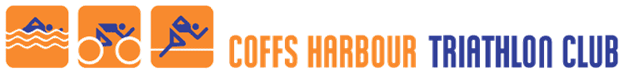 SPONSORSHIP PACKAGES 2016 – 2017 SEASONPLATINUM - $2500 CashLogo featured as Platinum Sponsor on Club Website and in all newslettersWeblink back to sponsors websiteOpportunity to promote your business at all club racesFeature sponsor in four (4) newsletters  (content supplied by you)Feature sponsor in four (4) Facebook posts (content supplied by you)Company logo displayed at all racesTwo tickets to end of season Club Presentation (opportunity to present award)Free entry to Sponsors Team Race (last race of season- team of three)GOLD - $1000 CashLogo featured as Gold Sponsor on Club Website and in all newslettersWeblink back to sponsors websiteOpportunity to promote your business at two club races (dates to be advised)Opportunity to present prizesFeature sponsor in two (2) newsletters  (content supplied by you)Feature sponsor in two (2) Facebook posts (content supplied by you)Company logo displayed at all racesOne ticket to end of season Club PresentationFree entry to Sponsors Team Race (last race of season- team of three)SILVER - $500 CashLogo featured as Silver Sponsor on Club Website and in all newslettersWeblink back to sponsors websiteOpportunity to promote your business at one club race (date to be advised)Opportunity to present prizesFeature sponsor in one (1) newsletter (content supplied by you)Feature sponsor in one (1) Facebook post (content supplied by you)Company logo displayed at all racesFree entry to Sponsors Team Race (last race of season- team of three)SPONSORSHIP PACKAGES 2016 – 2017 SEASONBBQ SPONSORLogo featured as BBQ Sponsor on Club Website and in all newslettersWeblink back to sponsors websiteBanner (supplied by you) displayed at all BBQ’sFeature sponsor in one (1) newsletter (content supplied by you)Feature sponsor in one (1) Facebook post (content supplied by you)Free entry to Sponsors Team Race (last race of season- team of three)RACE NUTRITION SPONSORLogo featured as Race Nutrition Sponsor on Club Website and in all newslettersWeblink back to sponsors websiteBanner (supplied by you) displayed at all racesFeature sponsor in one (1) newsletter (content supplied by you)Feature sponsor in one (1) Facebook post (content supplied by you)Free entry to Sponsors Team Race (last race of season- team of three)